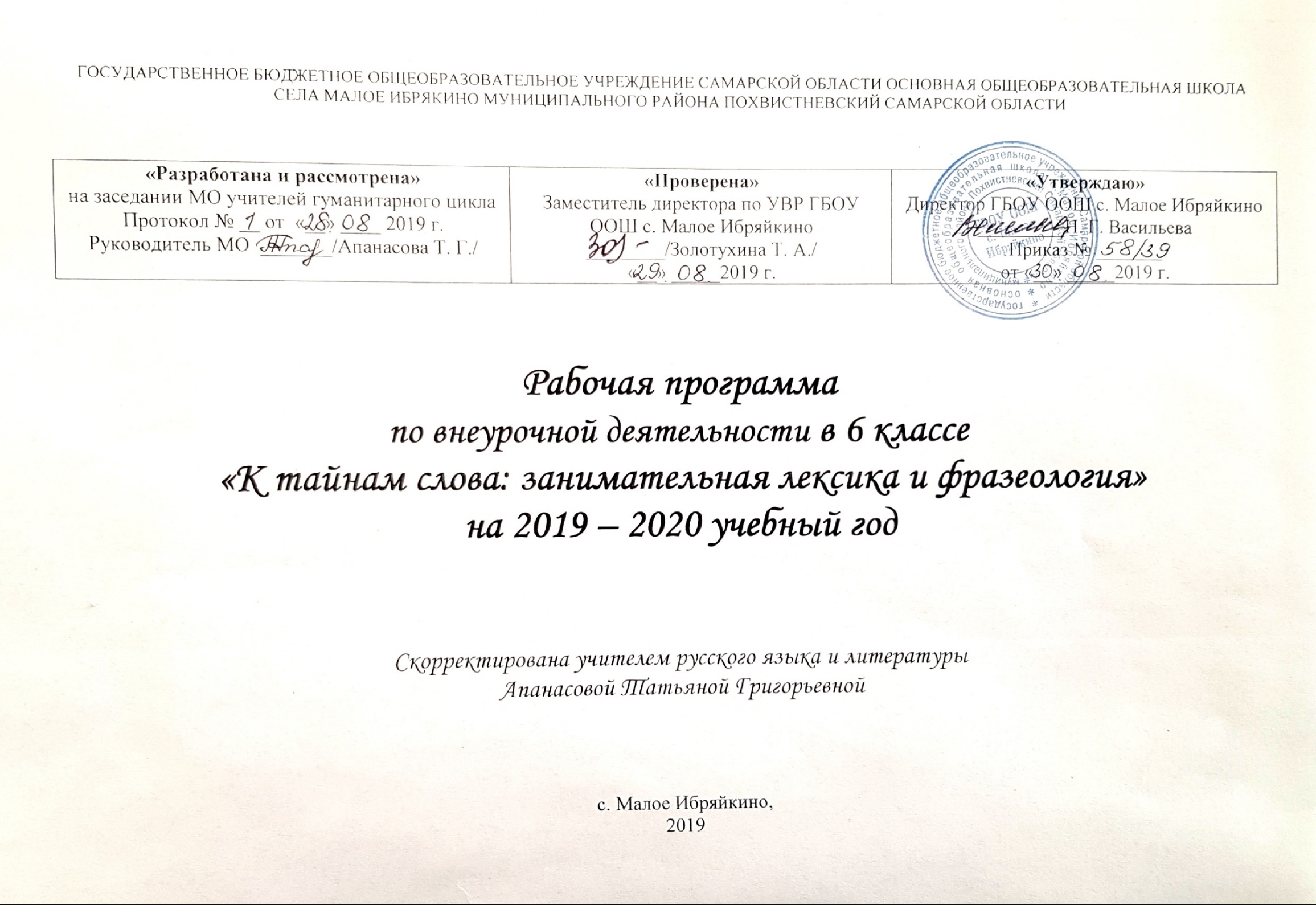 ПОЯСНИТЕЛЬНАЯ ЗАПИСКА     Рабочая программа по внеурочной деятельности в 6 классе  «К тайнам слова: занимательная лексика и фразеология» разработана на основе Федерального государственного образовательного стандарта основного общего образования, Концепции духовно – нравственного развития и воспитания личности гражданина России, планируемых результатов общего образования, с учетом метапредметных и предметных связей, логики учебного процесса, задач формирования у школьников умения учиться в соответствии с целями и задачами основной общеобразовательной программы общеобразовательного учреждения, примерной программы по внеурочной деятельности.     Свободное владение русским языком как средством общения в повседневной жизни и учебной деятельности должно стать нормой для молодежи, оканчивающей средние учебные заведения. Такой уровень владения русским языком может быть достигнут при комплексном использовании различных организационных форм учебной работы по русскому языку – различного типа уроков, факультативных занятий, внеклассной работы, индивидуальных самостоятельных занятий.     Урок не может вместить все то, что вызывает интерес у ученика, что необходимо для активной практики овладения русским языком. Именно внеурочная деятельность создает благоприятные условия для индивидуальных интересов учащихся и для формирования устойчивых умений коммуникации, интериоризации и интеракции учащихся в творческой и исследовательской деятельности. На практико – ориентированных занятиях учащиеся смогут выйти за рамки учебной литературы, научатся самостоятельно подбирать и анализировать материал, вступать в коллективный диалог со сверстниками, аргументировать свою точку зрения, составлять творческую работу по выработанному самостоятельно или в коллективной проектной деятельности алгоритму.      Овладение словарным составом литературного языка является для обучающихся необходимым условием освоения ими языка, его грамматики и правописания. В школьных программах по русскому языку в 6 классах большое значение придается лексической работе. Данная программа должна побуждать узнавать нечто новое о языке, развивать и самостоятельность обучающихся, и творческие инициативы.     Организация внеурочной деятельности позволяет выявить индивидуальные особенности каждого ученика, проводить работу с максимальной заинтересованностью детей и добиваться творческого удовлетворения каждого ребенка. Общая характеристика программы «К тайнам слова: занимательная лексика и фразеология»      Цели: создание деятельностной ситуации для стартовой мотивации обучающихся к изучению дополнительного предметного материала по русскому языку в разделе «Лексика и фразеология»; формирование мотивации к исследованию лексического содержания слова, фразеологических единиц; проектирование индивидуального маршрута восполнения проблемных зон в изучении раздела «Лексика и фразеология»; формирование навыков анализа результатов исследовательской и творческой деятельности.     Задачи: Обучающие:- развитие интереса к русскому языку;- углубление знаний, умений, навыков по лексике и фразеологии русского языка;- пробуждение потребности у учащихся самостоятельной исследовательской и проектной деятельности в познании родного языка;- формирование устойчивой мотивации к изучению русского языка;- развитие творчества и обогащение словарного запаса;- совершенствование общего языкового развития учащихся;- совершенствование коммуникативной культуры учащихся;- углубление и расширение знаний и представлений о литературном языке.Воспитывающие:- воспитание культуры общения с книгой;- формирование и развитие у учащихся разносторонних интересов, культуры мышления;- воспитание любви и уважения к родному языку, интереса к чтению литературы.Развивающие:- развивать смекалку и сообразительность;- приобщать школьников к самостоятельной исследовательской работе;- развивать умения пользоваться разнообразными словарями;- учить организации личной и коллективной деятельности в работе с книгой.Принципы реализации программы внеурочной деятельности:     - непрерывность образования и воспитания личностных качеств школьника как механизма обеспечения полноты и цельности образовательного и воспитательного процесса;     - признание ученика субъектом собственного воспитания наравне с родителями и педагогами;     - принцип связи обучения и воспитания с жизнью;     - принцип коммуникативной активности учащихся в практической (творческой, исследовательской) деятельности;     - принцип учета возрастных особенностей учащихся;     - принцип сочетания коллективных, групповых и индивидуальных форм работы.     Программа ориентирована на формирование личностных, метапедметных и предметных результатов школьников.     Личностные результаты:     - понимание русского языка как одной из основных национально – культурных ценностей русского народа; определяющей роли родного языка в развитии интеллектуальных, творческих способностей и моральных качеств личности;     - осознание эстетической ценности русского языка; уважительное отношение к родному языку; потребность сохранить чистоту русского языка как явления национальной культуры; стремление к речевому самосовершенствованию;     - достаточный объем словарного запаса и усвоенных лексических, фразеологических средств для свободного выражения мыслей и чувств в процессе речевого общения; способность к самооценке на основе наблюдения за собственной речью.     Метапредметные результаты:     - способность извлекать информацию из разных источников, включая ресурсы Интернета;     - овладение приемами отбора и систематизации материала на определенную тему; умение вести самостоятельный поиск информации, ее анализ и отбор;     - умения сопоставлять и сравнивать речевые высказывания с точки зрения их содержания, стилистических особенностей и использованных языковых средств;     - способность определять цели предстоящей исследовательской, творческой деятельности, последовательных действий;     - умение создавать устные и письменные тексты разных типов, стилей речи и жанров с учетом замысла, адресата и ситуации общения;     - способность участвовать в речевом общении, соблюдая нормы этикета;     - умения находить грамматические и речевые ошибки, недочеты, исправлять их, совершенствовать и редактировать собственные тексты;     - оценивать достигнутые результаты, проектировать, корректировать индивидуальный маршрут восполнения проблемных зон выполняемой предметной, метапредметной, личностно ориентированной деятельности;     - применять само- и взаимодиагностику при перепроектировании индивидуальных маршрутов восполнения проблемных зон в предметной, метапредметной деятельности.        Содержание программы «К тайнам слова: занимательная лексика и фразеология»     В первой части курса «Ярмарка идей» происходит формирование Творческой лаборатории проектирования индивидуального маршрута саморазвития в соответствии с потребностями учащихся, с диагностикой проблемных зон в изучении разделов (лексика, фразеология) предмета «Русский язык»; осуществлять совместное планирование маршрутов восполнения проблемных зон с учетом необходимости углубления и расширения теоретических знаний о лексическом, фразеологическом составе русского языка. Развивается Творческая мастерская юного исследователя художественного текста, Творческих лабораторий по работе со словарем.     Во второй части «Слово о словах» дети подробно, в занимательной форме игры, Творческих лабораторий и Творческих мастерских знакомятся с синонимами, антонимами, паронимами, архаизмами и другими понятиями. Большое внимание уделяется изучения фразеологизмов, пословиц. Выполняются творческие работы по составленным в коллективной, исследовательской, аналитической деятельности алгоритмам выполнения проектных, презентационных, творческих работ.     В третьей части «Что в имени тебе моем…» особое внимание уделяется этимологии слова, фразеологической единицы, с которыми учащиеся встречаются в повседневной жизни и на уроках. Это завершающий этап работы Творческих лабораторий и мастерских, предполагающий презентацию и защиту творческих индивидуальных и коллективных проектов по теме «Лексика. Фразеология».     I. «Ярмарка идей» (5 ч)    Тема 1. Что я умею, что могу? (1ч)     Формирование Творческой лаборатории проектирования индивидуального маршрута саморазвития в соответствии с потребностями учащихся, с диагностикой проблемных зон в изучении учащимися разделов «Лексика», «Фразеология»;     Тема 2. Через тернии к звездам (1ч)     Совместное планирование маршрутов восполнения проблемных зон (первичное проектирование индивидуальных маршрутов реализации Программы саморазвития) с учетом необходимости углубления и расширения теоретических знаний о лексическом, фразеологическом составе русского языка.      Темы 3 -5. Эврика! (3ч)     Составление плана исследовательской, аналитической работы Творческих мастерских юного исследователя художественного текста, Творческих лабораторий работы с этимологическим словарем.     II. «Слово о словах» (20ч)     Тема 6. Имена вещей (1ч)     Работа Творческой мастерской по темам «Уточнение понятия о лексическом значении слова», «Знакомство с лингвистическими словарями русского языка», «Знакомство с особенностями словарной статьи», «Сравнение роли энциклопедических и лингвистических словарей». Обучение умению пользоваться различными словарями, обогащение словарного запаса учеников.     Тема 7. В царстве смыслов много дорог (2ч)      Работа Творческой мастерской по темам «Знакомство с многозначными словами», «Знакомство со словами – омонимами», «Способы и причины образования нескольких значений слова». Проект: «Отличие многозначных слов и слов – омонимов». Игра «Грамматический аукцион».     Тема 8. Приготовим многослойный пирог, или о многозначности слова (2ч)     Работа Творческой мастерской исследователя по теме «Многозначность слова» (выделение отличительных признаков многозначности и омонимии). Работа с толковыми словарями. Ролевая игра «Прямое и переносное значение слов». Игра «Кулинарный поединок. Многозначные слова».     Тема 9. Как появляются новые слова (неологизмы)? (2ч)     Работа Творческой мастерской исследователя по теме «Исследование художественных произведений С. Есенина, В. Маяковского и др.». Коллективный проект – составление презентации «Лингвистический портрет поэта, использующего в своем творчестве неологизмы». Защита презентаций.     Тема 10. Откуда катится каракатица, или о словарях, которые рассказывают об истории слов (1ч)     Работа Творческой лаборатории исследователя по теме «Строение словарной статьи этимологического словаря». Понятие «этимология». Работа с различными этимологическими историческими словарями. Определение первоисточника слова. Групповой проект «Иллюстрируем этимологический словарь».     Тема 11. Об одном и том же разными словами (1ч)     Работа Творческой мастерской исследователя по темам «Изучение особенности синонимического ряда слов», «Слова – синонимы: правильное употребление в речи». Индивидуальный проект: составление тематических словариков синонимов («Описание зимнего неба», «Воспоминания о летнем дожде», «В степи»). Коллективный проект: «Какого слова не хватает?» (редактирование текстов школьных сочинений).     Тема 12. Слова – антиподы (1ч)      Работа Творческой мастерской исследователя – беседа по содержанию стихотворения В. Полторацкого «Слово о словах». Понятие «антиподы». Групповая работа с пословицами и поговорками. Работа со словарем антонимов. Индивидуальный проект: составление тематических словариков антонимов («Как я выполнял домашнюю работу по…», «В походе», «Однажды утром»).  Устное иллюстрирование, лингвистические рисования с использованием антонимов. Коллективный проект: «Легко – сложно» (редактирование текстов сочинений).     Тема 13. Ума палата, или О фразеологических оборотах (2ч)     Работа Творческой мастерской юного исследователя по темам «Особенности фразеологических сочетаний», «Фразеологический оборот», «Лексические нормы употребления фразеологизмов в речи». Индивидуальный проект: «Иллюстрирование фразеологизмов в отрывке повести А Рыбакова «Приключения Кроша». Коллективный проект: «Составление ребусов с использованием фразеологизмов из книги Л. Керролла «Алиса в Стране чудес». Игра «Инсценирование запомнившихся фразеологизмов».      Тема 14. Словари «чужих» слов (1ч)       Работа Творческой мастерской юного исследователя по темам «Особенности строения словарной статьи словаря иностранных слов», «Устойчивые обороты». Индивидуальный проект: «Исследовательская работа со словарем иностранных слов. Определение значения иностранных слов». Коллективный проект: «Найди замену заимствованному слову в словах исконно русских».     Тема 15. «Он весь свободы торжество» (1ч)     Работа Творческой мастерской юного исследователя по теме «Языковые особенности произведений А.С. Пушкина». Понятия «литературный язык», «живая народная речь». Коллективный проект: «Народная речь в произведениях А.С. Пушкина».      Тема 16. Мы говорим его стихами (1ч)     Работа Творческой мастерской юного исследователя. Понятия «крылатые выражения», «афоризмы». Коллективный проект: «Афоризмы и крылатые выражения в произведениях А.С. Пушкина (Н.В. Гоголя, Л.Н. Толстого, А.П. Чехова и др.). Индивидуальный проект: «Крылатые выражения и фразеологизмы» (редактирование сочинений).     Тема 17. Слова уходящие (2ч)     Работа Творческой мастерской юного исследователя. Понятия «архаизмы», «историзмы». Тема «Лексические, грамматические нормы употребления историзмов, архаизмов». Игра «Грамматический аукцион». Групповой проект: «Лингвистическое иллюстрирование архаизмов, историзмов».     Тема 18. Паронимы, или «Ошибкоопасные» слова (2ч)     Работа Творческой мастерской юного исследователя. Понятие «паронимы». Индивидуальный проект: «Виды паронимов и способы их образования». Беседа о правильном употреблении паронимов в устной и письменной речи. Игра «Грамматический аукцион». Подготовка и проведение игры «Что? Где? Когда?» по итогам изучения паронимов.     Тема 19, 20. Словарь – грамотей.     Работа Творческой мастерской юного исследователя по теме «Словарная статья орфографического словаря». Беседа о значении орфографического словаря. Коллективный проект: составление тематических словариков с использованием слов из орфографического словаря («Экскурсия в детство», «Незнайка на Луне», «Тайны капитана Немо»). Индивидуальный проект: «Устное (письменное) лингвистическое рисование с использованием слов орфографического словаря». Выставка рисунков по словарным словам.     III. «Что в имени тебе моем…» (9ч)     Тема 21. Научная этимология (1ч)     Работа Творческой мастерской юного исследователя по теме «Словарная статья этимологического словаря». Индивидуальные проекты (с использованием этимологического словаря): «Значение этимологического словаря», «История происхождения слов «вол», «волк» и «волынка»», «Родственные слова «запонка» и «запятая»?».     Тема 22. Какие бывают имена? (1ч)      Работа Творческой мастерской юного исследователя. Понятие «ономастика». Индивидуальный проект: «История происхождения традиционных кличек животных на Руси». Коллективный проект: «Способы и причины образования омонимов среди имен собственных». Работа с этимологическими словарями. Грамматическое иллюстрирование.     Тема 23. Древнерусские имена (2ч)     Работа Творческой мастерской юного исследователя. Работа с этимологическим словарем. Темы: «История образования древнерусских имен», «Особенность древнерусских имен», «История происхождения древнерусских имен». Индивидуальный проект: «Первые русские имена». Коллективный проект: «Значение древнерусских имен» (на примере произведений А.С. Пушкина).     Тема 24. Отчество и фамилия (1ч)       Работа Творческой мастерской юного исследователя по темам «История появления отчеств и фамилий в русском языке», «Антропонимика». Коллективный проект: «Объяснение происхождения фамилий» (на примере стихотворений С. Михалкова).     Тема 25. Времена года (1ч)      Работа Творческой мастерской юного исследователя по теме «Названия месяцев». Индивидуальный проект: «Как назывались месяцы в Древней Руси?». Лингвистическое рисование. Конкурс иллюстраций с использованием лингвистического материала».     Тема 26. О том, что мы носим (1ч)       Работа Творческой мастерской юного исследователя. Коллективный проект: «Названия некоторых предметов одежды». Лингвистическое иллюстрирование. Игра «Лингвистический аукцион».     Тема 27. Растения – почему их так называют? (1ч)     Работа Творческой мастерской юного исследователя. Индивидуальный проект: «Название некоторых растений». Подготовка и проведение лингвистической игры «Что? Где? Когда?».     Тема 28. Птицы и звери – почему их так называют? (1ч)          Работа Творческой мастерской юного исследователя. Коллективный проект: «Названия некоторых животных». Инсценирование, устное (письменное) иллюстрирование на лингвистическом материале.КАЛЕНДАРНО – ТЕМАТИЧЕСКОЕ ПЛАНИРОВАНИЕСПИСОК РЕКОМЕНДУЕМОЙ ЛИТЕРАТУРЫ1. Асмолов А.Г. Системно – деятельный подход к разработке стандартов нового поколения. М.: Педагогика, 2009.2. Концепция Федеральных государственных образовательных стандартов общего образования / Под ред. А.М. Кондакова, А. А. Кузнецова. М.: Просвещение, 2008.3. Примерная основная образовательная программа образовательного учреждения. Основная школа. М.: Просвещение, 2011.4. Примерные программы внеурочной деятельности / Под ред. В.А. Горского. М.: Просвещение, 2010.5. Приоритетный национальный проект «Образование»: [Электронный документ]. Режим доступа: http: // mon.gov.ru /pro/ pnpo6. Федеральная целевая программа развития образования на 2011 – 2015 гг.: [Электронный документ]. Режим доступа: http: // mon.gov.ru/ press/ news /8286 7. Система гигиенических требований к условиям реализации основной образовательной программы основного общего образования: [Электронный документ]. Режим доступа: http: //standart. edu.ru8. Федеральный государственный образовательный стандарт основного общего образования. М.: Просвещение, 2010.9. Формирование универсальных учебных действий в основной школе: от действия к мысли. Система знаний: Пособие для учителя / Под ред. А.Г. Асмолова. М.: Просвещение, 2019.10. Фундаментальное ядро содержания общего образования / Под ред. В.В. Козлова, А.М. Кондакова. М.: Просвещение, 2011.№Кол-во часовРаздел, темаВиды деятельностиУУД (предметные, метапредметные, личностные)I. «ЯРМАРКА ИДЕЙ» (5 ч.)I. «ЯРМАРКА ИДЕЙ» (5 ч.)I. «ЯРМАРКА ИДЕЙ» (5 ч.)I. «ЯРМАРКА ИДЕЙ» (5 ч.)I. «ЯРМАРКА ИДЕЙ» (5 ч.)11Что я умею, что могу?Формирование у учащихся способностей к рефлексии коррекционно – контрольного типа и реализации коррекционной нормы: формирование Творческой лаборатории проектирования индивидуального маршрута саморазвития Формирование «стартовой» мотивации на изучение нового материала, саморазвитию в творческой деятельности; слушать и слышать друг друга, самостоятельно выделять и формулировать познавательную цель; научиться определять проблемные зоны в предметной сфере деятельности.21Через тернии к звездамФормирование у учащихся умений построения и реализации новых знаний, совместное планирование маршрутов выполнения проблемных зон с учетом углубления и расширения теоретических знаний и представлений о лексическом, фразеологическом составе русского языка.Формирование устойчивой мотивации к самостоятельной и коллективной исследовательской деятельности; формировать навыки речевых действий; объяснять языковые явления, процессы; осознавать самого себя как движущую силу своего учения, свою способность к мобилизации сил и энергии; научиться определять проблемные зоны в предметной сфере деятельности.3-53Эврика!Формирование у учащихся деятельностных способностей к структурированию и систематизации изучаемого предметного содержания: работа Творческих мастерских юного исследователя художественного текста, Творческих лабораторий с этимологическим словарем.Формирование познавательного интереса, устойчивой мотивации к самостоятельному и коллективному исследованию текста, к самостоятельной и коллективной деятельности; формировать ситуацию саморегуляции эмоциональных и функциональных состояний; объяснять языковые явления, процессы; определять проблемные зоны в предметной сфере деятельности.II. «СЛОВО О СЛОВАХ»  (21 ч.)II. «СЛОВО О СЛОВАХ»  (21 ч.)II. «СЛОВО О СЛОВАХ»  (21 ч.)II. «СЛОВО О СЛОВАХ»  (21 ч.)II. «СЛОВО О СЛОВАХ»  (21 ч.)61Имена вещейФормирование у учащихся деятельностных способностей к структурированию и систематизации изучаемого предметного содержания: работа Творческих мастерских юного исследователя по темам: «Уточнение понятия о лексическом значении слова», «Знакомство с лингвистическими словарями русского языка», «Знакомство с особенностями словарной статьи», «Сравнение роли энциклопедических и лингвистических словарей». Обучение пользоваться различными словарями. Обогащение словарного запаса учащихся.Формирование устойчивой мотивации к самостоятельной и коллективной исследовательской деятельности; формировать навыки речевых действий; представлять конкретное содержание и сообщать его в устной и письменной форме; объяснять языковые явления, процессы; определять новый уровень отношения к самому себе как субъекту деятельности; научиться проектировать алгоритмы решения исследовательской и творческой задачи.7-82В царстве смыслов много дорогФормирование у учащихся умений построения и реализации новых знаний, работа Творческой мастерской на темы «Знакомство с многозначными словами», «Знакомство со словами – омонимами», «Способы и причины образования нескольких значений слова». Проект: «Отличие многозначных слов и слов – омонимов». Игра «Грамматический аукцион».Формирование индивидуального и коллективного проектирования в ходе выполнения контрольной работы; формировать навыки самостоятельной работы с последующей самопроверкой; применять методы информационного поиска; объяснять языковые явления, процессы; научиться выполнять индивидуальный проект.9-102Приготовим многослойный пирог, или О многозначности словаФормирование у учащихся деятельностных способностей к структурированию и систематизации изучаемого предметного содержания: работа Творческих мастерских юного исследователя по теме «Многозначность слова». Работа с толковыми словарями. Ролевая игра «Прямое и переносное значение слов». Игра «Кулинарный поединок. Многозначные слова».Формирование устойчивой мотивации к самостоятельному и коллективному проектированию, творческой деятельности; формировать навыки работы в группе; применять методы информационного поиска; объяснять языковые явления, процессы; научиться планировать и реализовывать игровую деятельность.11-122Как и почему появляются новые слова (неологизмы)?Формирование у учащихся умений построения и реализации новых знаний, работа Творческой мастерской на тему «Исследование художественных произведений С. Есенина, В. Маяковского и др.». Коллективный проект: «Лингвистический портрет поэта, использующего в своем творчестве неологизмы». Защита презентаций.Формирование индивидуального и коллективного проектирования в ходе выполнения контрольной работы; формировать навыки самостоятельной работы с последующей самопроверкой; представить конкретное содержание и сообщать его в письменной и устной форме; определять новый уровень отношения к самому себе как субъекту деятельности; объяснять языковые явления, процессы; научиться производить исследование.131Откуда катится каракатица, или О словарях, которые рассказывают об истории словФормирование у учащихся способностей к рефлексии коррекционно – контрольного типа и реализации коррекционной нормы: формирование Творческой лаборатории по теме «Строение словарной статьи этимологического словаря». Понятие «этимология». Работа с различными этимологическими словарями. Групповой проект: «Иллюстрируем этимологический словарь».Формирование устойчивой мотивации к самостоятельной и коллективной исследовательской деятельности; проектировать траектории развития через включения в новые виды деятельности и формы сотрудничества; устанавливать рабочие отношения, эффективно сотрудничать; объяснять языковые явления, процессы; научиться производить исследование.141Об одном и том же разными словамиФормирование у учащихся деятельностных способностей к структурированию и систематизации изучаемого предметного содержания: работа Творческих мастерских юного исследователя по темам «Изучение особенности синонимического ряда слов», «Слова – синонимы: правильное употребление в речи». Индивидуальный проект: составление тематических словариков синонимов («Описание зимнего неба», «Воспоминания о летнем дожде», «В степи»). Коллективный проект: «Какого слова не хватает?» (редактирование текстов школьных сочинений).Формирование устойчивой мотивации к обучению, изучению и закреплению нового; проектировать траектории развития через включение в новые виды деятельности и формы сотрудничества; владеть монологическими и диалогическими формами речи; объяснять языковые явления, процессы; научиться производить исследование.151Слова - антиподыФормирование у учащихся умений построения и реализации новых знаний, работа Творческой мастерской. Беседа по содержанию стихотворения В. Полторацкого «Слово о словах». Понятие «антонимы». Работа со словарем антонимов. Коллективный проект: «Легко – сложно» (редактирование текстов сочинений).Формирование умения оценивать усваиваемое содержание; выделять и осознавать то, что уже усвоено и что подлежит усвоению, осознавать качество и уровень усвоения; слушать и слышать друг друга; с достаточной точностью выражать свои мысли; научиться производить исследование. 16-172Ума палата, или О фразеологических оборотахФормирование у учащихся способностей к рефлексии коррекционно – контрольного типа и реализации коррекционной нормы: формирование Творческой лаборатории исследователя. Темы: «Особенности фразеологических сочетаний», «Фразеологический оборот», «Лексические нормы употребления фразеологизмов в речи». Индивидуальный проект: «Иллюстрирование фразеологизмов в отрывке повести А Рыбакова «Приключения Кроша». Коллективный проект: «Составление ребусов с использованием фразеологизмов из книги Л. Керролла «Алиса в Стране чудес». Игра «Инсценирование запомнившихся фразеологизмов».Формирование устойчивой мотивации к обучению, творческой самоактуализации; слушать и слышать друг друга; самостоятельно выделять и формулировать познавательную цель; искать и выделять необходимую информацию; с достаточной точностью выражать свои мысли; научиться составлять алгоритм выполнения творческого задания; объяснять языковые явления, процессы; научиться составлять алгоритм выполнения творческого задания.181Словари «чужих» словФормирование у учащихся умений построения и реализации новых знаний, работа Творческой мастерской. Темы: «Особенности строения словарной статьи словаря иностранных слов», «Устойчивые обороты». Индивидуальный проект: «Исследовательская работа со словарем иностранных слов. Определение значения иностранных слов». Коллективный проект: «Найди замену заимствованному слову в словах исконно русских».Формирование устойчивой мотивации к самостоятельной и коллективной аналитической и творческой деятельности; представлять конкретное содержание и сообщать его в устной и письменной форме; объяснять языковые явления, процессы; определять новый уровень отношения к самому себе как субъекту деятельности; научиться выполнять творческое задание.191«Он весь свободы торжество»Формирование у учащихся способностей к рефлексии коррекционно – контрольного типа и реализации коррекционной нормы: формирование Творческой лаборатории. Тема «Языковые особенности произведений А. С. Пушкина. Понятия «литературный язык», «живая народная речь». Коллективный проект: «Народная речь в произведениях А.С. Пушкина». Формирование устойчивой мотивации к самостоятельной и коллективной аналитической и творческой деятельности; представлять конкретное содержание и сообщать его в устной и письменной форме; формировать навыки самостоятельной работы с последующей самопроверкой; применять методы информационного поиска; объяснять языковые явления, процессы; научиться участвовать в коллективной деятельности.201Мы говорим его стихамиФормирование у учащихся способностей к рефлексии коррекционно – контрольного типа и реализации коррекционной нормы: формирование Творческой лаборатории. Понятия «крылатые выражения», «афоризмы». Коллективный проект: «Афоризмы и крылатые выражения в произведениях А.С. Пушкина (Н.В. Гоголя, Л.Н. Толстого, А.П. Чехова и др.). Индивидуальный проект: «Крылатые выражения и фразеологизмы» (редактирование сочинений).Формирование устойчивой мотивации к самостоятельной и коллективной аналитической и творческой деятельности; формировать навыки работы в группе; применять методы информационного поиска; объяснять языковые явления, процессы; научиться участвовать в коллективной деятельности. Научиться исследовать поэтический текст.21-222Слова уходящиеФормирование у учащихся умений построения и реализации новых знаний, работа Творческой мастерской. Понятия «архаизмы», «историзмы». Тема «Лексические, грамматические нормы употребления историзмов, архаизмов». Игра «Грамматический аукцион». Групповой проект: «Лингвистическое иллюстрирование архаизмов, историзмов».Формирование устойчивой мотивации к самостоятельной и коллективной аналитической и творческой деятельности; представлять конкретное содержание и сообщать его в письменной и устной форме; определять новый уровень отношения к самому себе как субъекту деятельности; объяснять языковые явления, процессы; научиться участвовать в коллективной деятельности. Научиться выполнять индивидуальное задание в составе группы23-242Паронимы, или «Ошибкоопасные» словаФормирование у учащихся способностей к рефлексии коррекционно – контрольного типа и реализации коррекционной нормы: работа Творческой мастерской. Понятие «паронимы». Индивидуальный проект: «Виды паронимов и способы их образования». Беседа о правильном употреблении паронимов в устной и письменной речи. Игра «Грамматический аукцион». Подготовка и проведение игры «Что? Где? Когда?» по итогам изучения паронимов.Формирование навыков индивидуального и коллективного проектирования в ходе выполнения контрольной работы. Устанавливать рабочие отношения, эффективно сотрудничать. Проектировать траектории развития через включение в новые виды деятельности. Объяснять языковые явления, процессы. Научиться участвовать в творческом диалоге со сверстниками.25-262Словарь - грамотейФормирование у учащихся способностей к рефлексии коррекционно – контрольного типа и реализации коррекционной нормы: работа Творческой мастерской по теме «Словарная статья орфографического словаря». Беседа о значении орфографического словаря. Коллективный проект: составление тематических словариков с использованием слов из орфографического словаря («Экскурсия в детство», «Незнайка на Луне», «Тайны капитана Немо»). Индивидуальный проект: «Устное (письменное) лингвистическое рисование с использованием слов орфографического словаря». Выставка рисунков по словарным словам.Формирование устойчивой мотивации к самостоятельной и коллективной аналитической, диагностической деятельности. Владеть монологической и диалогической формами речи; проектировать траектории через включение в новые виды деятельности; объяснять языковые явления, процессы. Научиться составлять словарную статью по алгоритму выполнения. III. «ЧТО В ИМЕНИ ТЕБЕ МОЕМ…» (9 ч.)III. «ЧТО В ИМЕНИ ТЕБЕ МОЕМ…» (9 ч.)III. «ЧТО В ИМЕНИ ТЕБЕ МОЕМ…» (9 ч.)III. «ЧТО В ИМЕНИ ТЕБЕ МОЕМ…» (9 ч.)III. «ЧТО В ИМЕНИ ТЕБЕ МОЕМ…» (9 ч.)271Научная этимологияФормирование у учащихся умений построения и реализации новых знаний, работа Творческой мастерской по теме «Словарная статья этимологического словаря». Индивидуальные проекты (с использованием этимологического словаря): «Значение этимологического словаря», «История происхождения слов «вол», «волк» и «волынка»», «Родственные слова «запонка» и «запятая»?».Формирование познавательного интереса, устойчивой мотивации к самостоятельному и коллективному исследованию текста; слушать и слышать друг друга. Выделять и осознавать то, что уже усвоено и что еще подлежит изучению, осознавать уровень и качество усвоения. Объяснять языковые явления, процессы. Научиться находить необходимую информацию  281Какие бывают имена?Формирование у учащихся способностей к рефлексии коррекционно – контрольного типа и реализации коррекционной нормы: работа Творческой мастерской юного исследователя. Понятие «ономастика». Индивидуальный проект: «История происхождения традиционных кличек животных на Руси». Коллективный проект: «Способы и причины образования омонимов среди имен собственных». Работа с этимологическими словарями. Грамматическое иллюстрирование.Формирование устойчивой мотивации к самостоятельному и коллективному проектированию творческой деятельности. Формировать навыки речевых действий (использовать адекватные языковые средства для отображения своих чувств, мыслей); осознавать самого себя как движущую силу своего научения; научиться выполнять индивидуальное задание по алгоритму. 291Древнерусские именаФормирование у учащихся умений построения и реализации новых знаний, работа Творческой мастерской юного исследователя. Работа с этимологическим словарем. Темы: «История образования древнерусских имен», «Особенность древнерусских имен», «История происхождения древнерусских имен». Индивидуальный проект: «Первые русские имена». Коллективный проект: «Значение древнерусских имен» (на примере произведений А.С. Пушкина).Формирование познавательного интереса, устойчивой мотивации к самостоятельному и коллективному исследованию текста. Слушать и слышать друг друга; с достаточной полнотой и точностью выражать свои мысли. Выделять и осознавать то, что уже усвоено и что еще подлежит усвоению. Научиться выполнять индивидуальный проект в составе группы.301Отчество и фамилииФормирование у учащихся способностей к рефлексии коррекционно – контрольного типа и реализации коррекционной нормы: работа Творческой мастерской юного исследователя. История появления отчеств и фамилий в русском языке», «Антропонимика». Коллективный проект: «Объяснение происхождения фамилий» (на примере стихотворений С. Михалкова).Формирование устойчивой мотивации к самостоятельному и коллективному проектированию творческой деятельности. Формировать навыки речевых действий (использовать адекватные языковые средства для отображения своих чувств, мыслей); осознавать самого себя как движущую силу своего научения; научиться производить самодиагностику результатов выполнения работы.311Времена годаФормирование у учащихся способностей к рефлексии коррекционно – контрольного типа и реализации коррекционной нормы: работа Творческой мастерской юного исследователя по теме «Названия месяцев». Индивидуальный проект: «Как назывались месяцы в Древней Руси?». Лингвистическое рисование. Конкурс иллюстраций с использованием лингвистического материала».Формирование устойчивой мотивации к самостоятельному и коллективному исследованию текста. Слушать и слышать друг друга; с достаточной полнотой и точностью выражать свои мысли. Самостоятельно создавать способы решения проблем творческого и поискового характера. Научиться выполнять коллективный проект.321О том, что мы носимФормирование у учащихся умений построения и реализации новых знаний, работа Творческой мастерской исследователя. Коллективный проект: «Названия некоторых предметов одежды». Лингвистическое иллюстрирование. Игра «Лингвистический аукцион».Формирование познавательного интереса, устойчивой мотивации к самостоятельному и коллективному проектированию, конструированию творческой деятельности. Слушать и слышать друг друга; с достаточной полнотой и точностью выражать свои мысли. Объяснять языковые явления, процессы. Научиться производить лингвистическое иллюстрирование.331Растения – почему их так называют?Формирование у учащихся способностей к рефлексии коррекционно – контрольного типа и реализации коррекционной нормы: работа Творческой мастерской юного исследователя. Индивидуальный проект: «Название некоторых растений». Подготовка и проведение лингвистической игры «Что? Где? Когда?».Формирование познавательного интереса, устойчивой мотивации к самостоятельному и коллективному исследованию текста. Слушать и слышать друг друга; с достаточной полнотой и точностью выражать свои мысли. Объяснять языковые явления, процессы. Научиться применять алгоритм проведения грамматической игры.341Птицы и звери – почему их так называют?Формирование у учащихся способностей к рефлексии коррекционно – контрольного типа и реализации коррекционной нормы: работа Творческой мастерской юного исследователя. Коллективный проект: «Названия некоторых животных». Инсценирование, устное (письменное) иллюстрирование на лингвистическом материале.Формирование устойчивой мотивации к самостоятельному и коллективному проектированию творческой деятельности. Формировать навыки речевых действий. Осознавать самого себя как движущую силу своего научения. Объяснять языковые явления, процессы. Научиться применять правила коллективного решения творческой задачи.